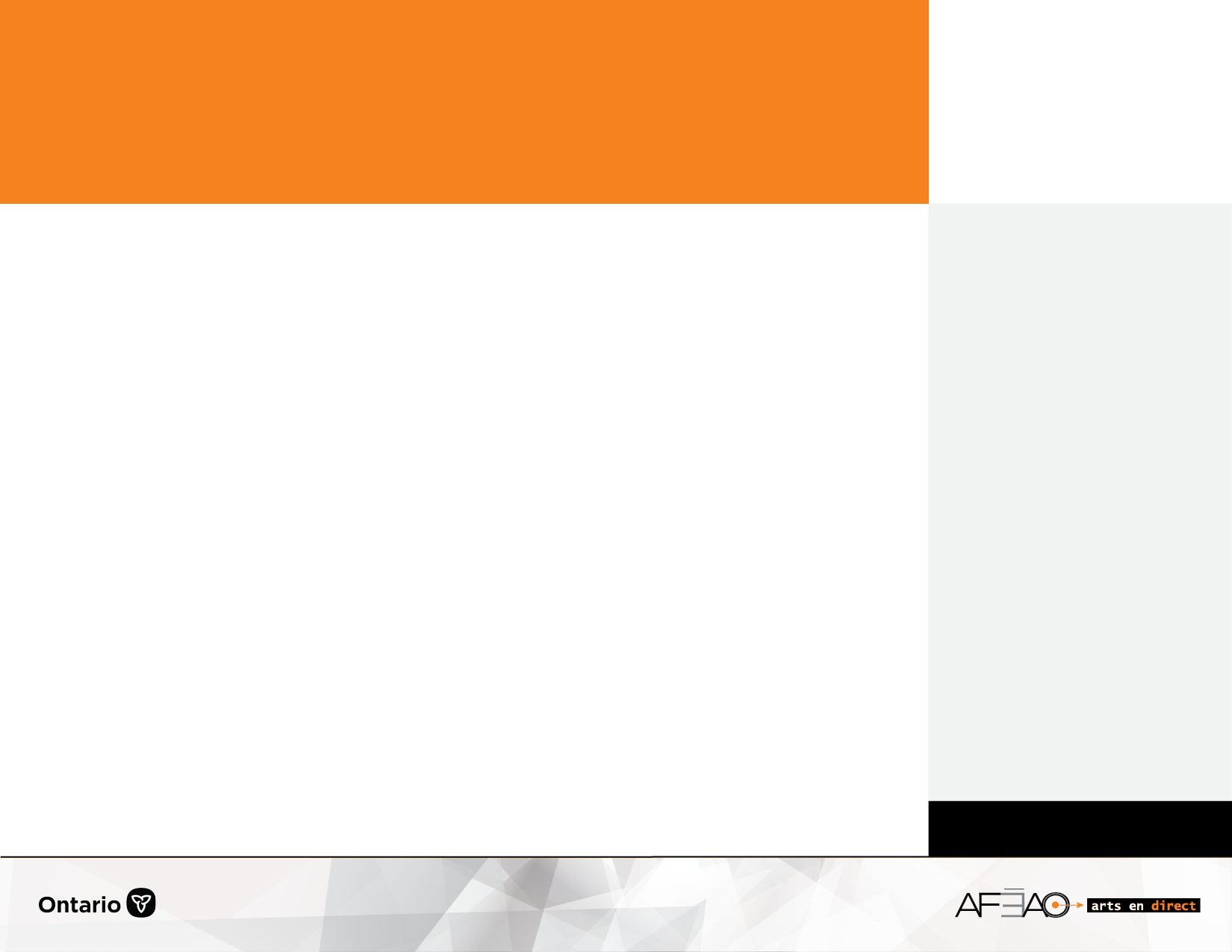 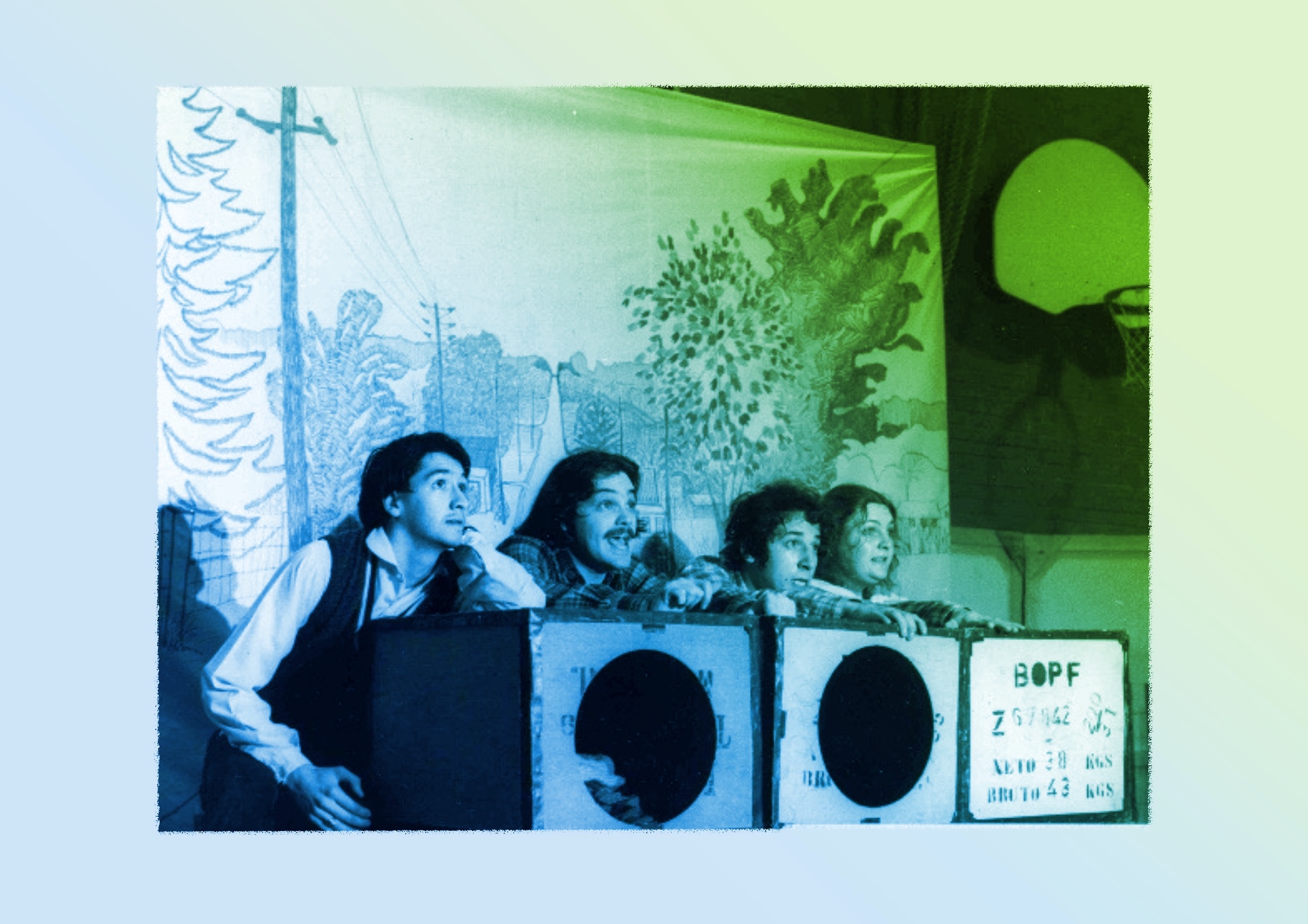 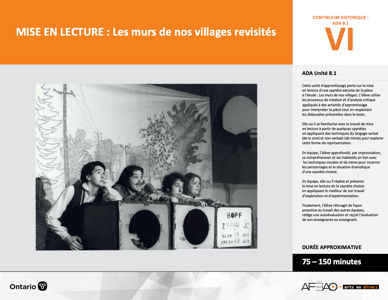 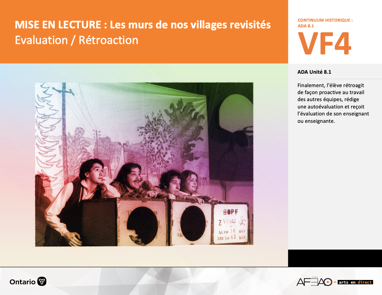 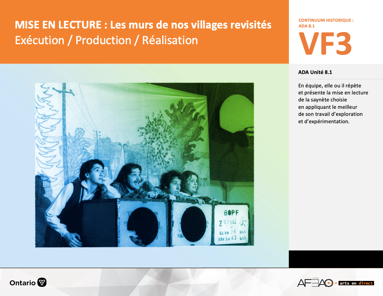 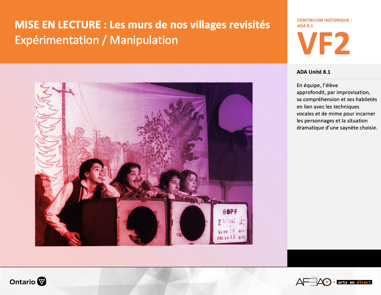 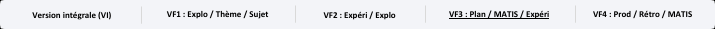 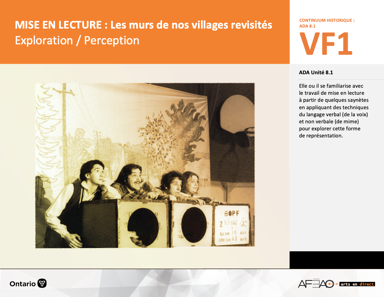 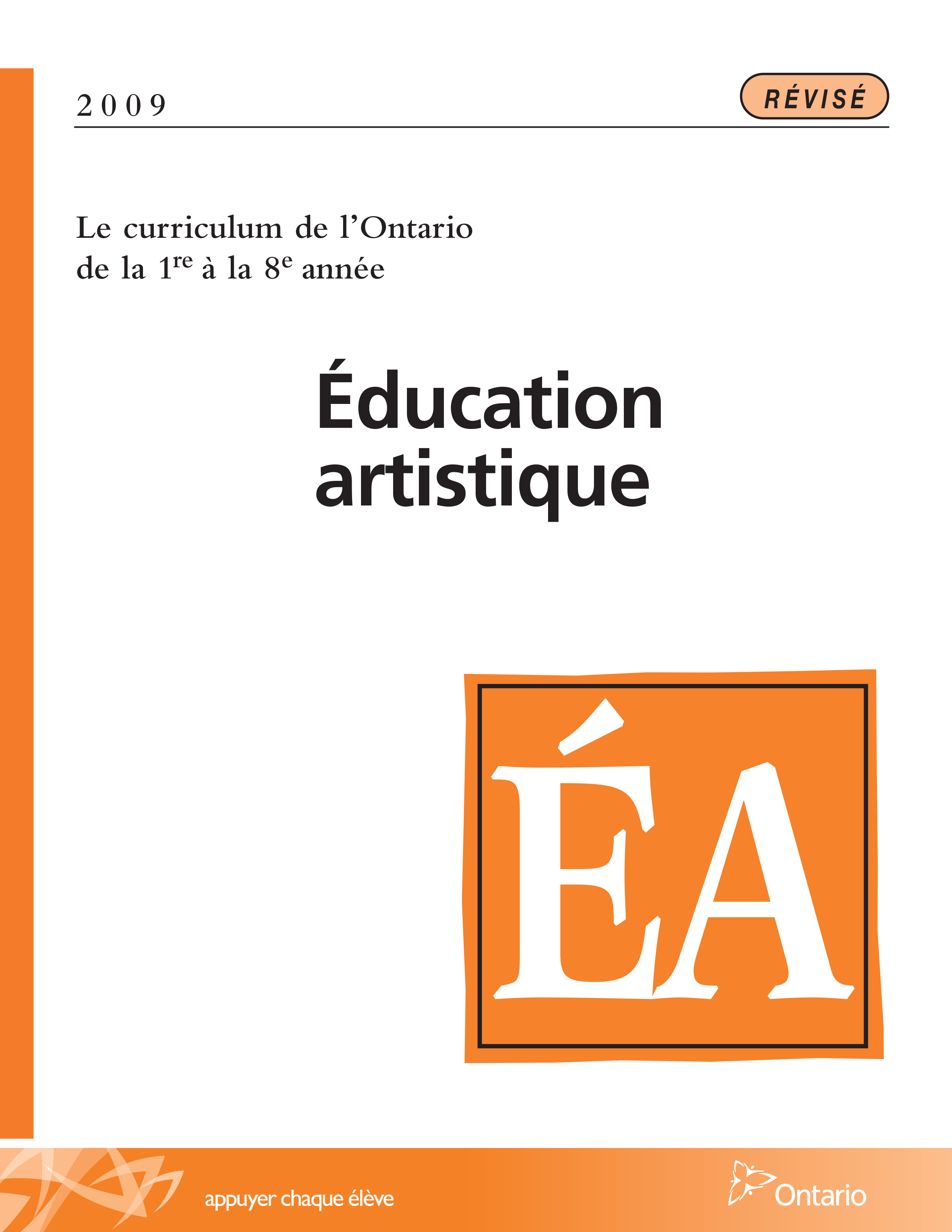 Table des matières Description Liste des attentes et contenusArt dramatique - 8e annéeTableau des fondements théoriques à l’étudeArt dramatique - 8e annéeDéroulementExécution / Production / Réalisation DescriptionCette unité d’apprentissage porte sur la mise en lecture d’une saynète extraite de la pièce à l’étude : Les murs de nos villages. L’élève utilise 
les processus de création et d’analyse critique appliqués à des activités d’apprentissage pour interpréter la pièce tout en respectant les didascalies présentées dans le texte. Elle, il ou iel se familiarise avec le travail de mise en lecture à partir de quelques saynètes en appliquant des techniques 
du langage verbal (de la voix) et non verbale (de mime) pour explorer cette forme de représentation. En équipe, l’élève approfondit, 
par improvisation, sa compréhension et ses habiletés en lien avec les techniques vocales et de mime pour incarner les personnages 
et la situation dramatique d’une saynète choisie. En équipe, elle, il ou iel répète et présente la mise en lecture de la saynète choisie 
en appliquant le meilleur de son travail d’exploration et d’expérimentation. Finalement, l’élève rétroagit de façon proactive 
au travail des autres équipes, rédige une autoévaluation et reçoit l’évaluation de son enseignante ou enseignant.Description de chaque étape du déroulement VF (fragmentée) VF3 : Exécution / Production / RéalisationEn équipe, elle, il ou iel répète et présente la mise en lecture de la saynète choisie en appliquant le meilleur de son travail d’exploration 
et d’expérimentation.Liste des attentes et contenus À la fin de la 8e année, l’élève doit pouvoir :ART DRAMATIQUEAttente :A1. réaliser diverses productions dramatiques en appliquant les fondements à l’étude et en suivant le processus de création artistique. A2. communiquer son analyse et son appréciation de diverses productions dramatiques en utilisant les termes justes et le processus d’analyse critique. A3. expliquer la dimension sociale et culturelle de l’art dramatique ainsi que les fondements à l’étude dans diverses productions dramatiques d’hier 
et d’aujourd’hui, provenant d’ici et d’ailleurs. CONTENUS D’APPRENTISSAGEPour satisfaire aux attentes, l’élève doit pouvoir :Production et expression A1.1 recourir au processus de création artistique pour réaliser diverses productions dramatiques. A1.2 présenter, sous forme de jeu ou de mise en lecture, des extraits de pièces de théâtre devant un auditoire en utilisant la technologie. A1.3 jouer successivement différents personnages en adaptant sa voix, ses gestes et le niveau de langue dans plusieurs situations dramatiques.Analyse et appréciationA2.1 recourir au processus d’analyse critique pour analyser et apprécier diverses productions dramatiques. A2.2 analyser, à l’aide des fondements à l’étude, plusieurs formes de représentation en art dramatique. A2.3 exprimer de différentes façons son appréciation de productions dramatiques, d’ici et d’ailleurs, qui ont pour thème l’identité 
culturelle francophone.Connaissance et compréhensionA3.4 comparer divers indices socioculturels, y compris des référents culturels de la francophonie relevés dans les œuvres étudiées. Tableau des fondements théoriques à l’étudeART DRAMATIQUE 
FONDEMENTS À L’ÉTUDE 8E ANNÉEDéroulementExécution / Production / RéalisationMatériel, outil, équipement, préparation de l’espace Prévoyez : utiliser les textes de la pièce à l’étude;utiliser l’Annexe 1 intitulée : Grille d’observation du travail de l’élève (voir : MISELECT_VF1_Annexe1).Prévoyez rendre accessible la liste de vérification (voir : MISELECT_VF3_Annexe1).Prévoyez élaborer un horaire de présentation des mises en lecture aux fins d’évaluation sommative.Enseignante / Enseignant Démontrez un nouvel exercice d’échauffement de la voix et du corps (p. ex., exercice de visualisation – imaginez l’apparence de son personnage – vêtement, traits faciaux, ton de voix; exercice de gazouillis et fredonnez avec une voyelle pendant une [1] à deux [2] minutes, puis changer de voyelle 
et recommencez). Rendez accessible la liste de vérification (voir : MISELECT_VF3_Annexe1), revoyez-la et répondez aux questions, ajustez-la selon les commentaires 
des élèves.Expliquez qu’en équipe, l’élève prend les décisions finales en lien avec la mise en lecture de la saynète. Précisez que ces décisions exploiteront 
le meilleur du travail d’exploration et d’expérimentation et que d’un commun accord les membres de l’équipe s’entendent par rapport à ces décisions.Invitez ensuite les équipes à répéter leur mise en lecture dans un coin de la classe ou lorsque possible dans le corridor.Circulez, supervisez et notez le travail de répétition à l’aide de l’Annexe 1 intitulée : Grille d’observation du travail de l’élève
(voir : MISELECT_VF1_Annexe2).Élève Procède aux exercices de mise en forme pendant approximativement cinq (5) minutes.Prends connaissance de la liste de vérification (voir : MISELECT_VF3_Annexe1), et commente-la, fais des suggestions au besoin.Prends les décisions finales par rapport à la mise en lecture de la saynète d’un commun accord selon le meilleur du travail d’exploration 
et d’expérimentation (voir ton cahier de notes ou ton dossier de documentation).Répète la mise en lecture avec ton équipe. Enseignante / Enseignant Expliquez le déroulement de l’horaire de présentation des mises en lecture.Précisez qu’en matière de mise en forme - d’échauffement, l’élève déterminera les exercices à pratiquer.DOCUMENTS D’ACCOMPAGNEMENTMISELECT_VF1_Annexe1MISELECT_VF3_Annexe1